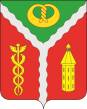 АДМИНИСТРАЦИЯГОРОДСКОГО ПОСЕЛЕНИЯ ГОРОД КАЛАЧКАЛАЧЕЕВСКОГО МУНИЦИПАЛЬНОГО РАЙОНАВОРОНЕЖСКОЙ ОБЛАСТИПОСТАНОВЛЕНИЕот «16» июля 2021 года № 310г. КалачОб охране линий и сооружений связи на территории городского поселения город КалачВ соответствии с Правилами охраны линий и сооружений связи Российской Федерации, утвержденными постановлением Правительства Российской Федерации от 09.06.1995 N 578, в целях обеспечения сохранности междугородных магистральных кабельных линий связи, имеющих важное государственное значение, иных действующих линий и сооружений связи, расположенных на территории городского поселения город Калач, администрация городского поселения город Калач постановляет:1. Оказывать содействие предприятиям, учреждениям и организациям, в ведении которых находятся линии и сооружения связи, в предупреждении повреждений этих линий и сооружений в пределах своих полномочий.2. Рекомендовать юридическим лицам, независимо от ведомственной принадлежности и форм собственности, действующим (ведущим хозяйственную деятельность на земельных участках, по которым проходят линии связи) на территории городского поселения город Калач, а также физическим лицам, проживающим и (или) ведущим хозяйственную деятельность на земельных участках, по которым проходят линии связи на территории городского поселения город Калач:2.1. Обеспечить обязательное исполнение требований Правил охраны линий и сооружений связи Российской Федерации.2.2. Земляные работы на трассе действующей подземной кабельной линии связи производить только после согласования с ПАО «Ростелеком».Обращаться в Линейный участок г. Павловск по адресу 397502, г. Бутурлиновка, ул. Связистов, 2 , контактные телефоны (8 47361) 22133, 9191800570.2.3. Работы в охранной зоне линии связи выполнять с соблюдением действующих строительных норм, правил и государственных стандартов.2.4. На производство всех видов работ, связанных с вскрытием грунта в охранной зоне линии связи (за исключением вспашки на глубину не более 0,3 метра) на принадлежащем юридическому или физическому лицу земельном участке, заказчиком (застройщиком) должно быть получено письменное согласие от ПАО «Ростелеком».2.5. До начала работ в охранных зонах линий связи, ознакомить производителей работ (мастеров, бригадиров, машинистов землеройных, сваебойных и других строительных механизмов и машин) с расположением сооружений связи, трасс подземных кабелей связи, их обозначением на местности и проинструктировать о порядке производства земельных работ ручным или механизированным способом, обеспечивающим сохранность сооружений связи, а также об опасности поражения электрическим током.Раскопку грунта в пределах охранной зоны подземной кабельной линии связи производить с помощью лопат, без резких ударов, исключив пользование ударными инструментами (ломами, кирками, клиньями и пневматическими инструментами).2.6. При выполнении строительных работ не заваливать землей или строительными материалами крышки люков телефонных колодцев (коробок), распределительные шкафы, предупредительные знаки, замерные столбики на трассе подземных кабельных линий связи, а также перемещать существующие сооружения связи без согласования с предприятием, эксплуатирующим эти сооружения.2.7. В случае повреждения кабельной линии связи немедленно сообщить о повреждении в ПАО «Ростелеком», а также оказать помощь в быстрейшей ликвидации аварии, включая выделение рабочей силы и механизмов.2.8. В случае обнаружения при выполнении земляных работ кабельных линий связи, не обозначенных в технической документации, - прекратить земляные работы, принять неотложные меры по предохранению обнаруженных подземных кабелей связи от повреждений и вызвать на место работ представителя ПАО «Ростелеком».2.9. При производстве работ вне охранных зон линий связи, которые могут вызвать механическое повреждение этих линий или оказать на них электрическое воздействие, извещать ПАО «Ростелеком» о времени и месте производства работ и порядке наблюдения за их проведением.2.10. Обеспечить контроль использования и мест нахождения землеройных механизмов предприятий и организаций, в том числе в нерабочее время.2.11. Обеспечивать беспрепятственный доступ техническому персоналу ПАО «Ростелеком» (при предъявлении документа о соответствующих полномочиях) к линиям связи для ведения работ.2.12. Принимать все зависящие меры, способствующие обеспечению сохранности линий связи.3. Юридические и физические лица, не выполняющие требования Правил охраны линий и сооружений связи Российской Федерации, а также нарушающие работу линий и сооружений связи, привлекаются к ответственности в соответствии с законодательством Российской Федерации.4. Условия производства работ по ремонту и восстановлению кабельных линий связи, требующие снятия дорожных покрытий и разрытия грунта в пределах территорий городского поселения город Калач, должны быть предварительно согласованы с администрацией городского поселения город Калач.5. Постановление администрации городского поселения город Калач от 26.04.2012 №93 «Об охране линий и сооружений связи на территории городского поселения город Калач Калачеевского муниципального района» признать утратившим силу.6. Опубликовать настоящее постановление в официальном периодическом издании «Вестник муниципальных правовых актов городского поселения город Калач Калачеевского муниципального района Воронежской области» и разместить на официальном сайте администрации городского поселения город Калач в телекоммуникационной сети Интернет.7. Контроль за исполнением настоящего постановления оставляю за собой.Глава администрации городского поселения город КалачД.Н. Дудецкий